RESTAURANT SCOLAIRE DE SAINT MARTIN LACAUSSADE		Fiche d’inscription                            ANNEE 2021 -2022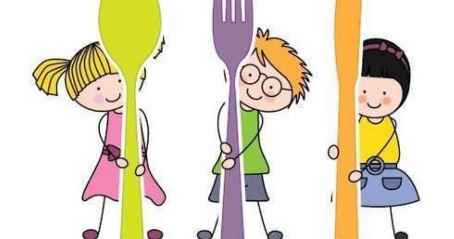 Enfant : Nom : ………………………………….    Prénom : ……………………………………….Né(e) le : …………………………….     Classe : ………………………………………….Fréquentera la cantine tous les jours :   OUI			NONFréquentera la cantine régulièrement mais seulement les (cocher la case) :c Lundi			c  Jeudic Mardi			c  VendrediResponsable(s) légal(aux) : Père : ……………………………………. Mère : ……………………………………………Adresse : ………………………………  Adresse : ………………………………………..…………………………………………….	        …………………………………………Téléphone Privé : ………………    Téléphone Privé : ……………………………Portable : ………………………….	   Portable : ………………………………………Email : ……………………………………  Email : ………………………………………….Téléphone Prof : ……………………. Tel Prof : ………………………………………Assurance (soit du type scolaire étendue, soit personnelle) : …………………………………………………..Numéro allocataire CAF ou MSA : ……………………………………………………………………………Santé : N° à appeler en priorité en cas d’urgence : ………………………………………Médecin traitant : ………………………………………..	Téléphone : ………………………….Adresse : ……………………………………………………………………………………En cas d’impossibilité, la municipalité fera appel à tout autre médecin disponible.Votre enfant souffre-t-il d’allergie ou de problèmes de santé nécessitant es précautions particulières	Joindre un certificat médical ou le PAI :Noms des personnes autorisées à retirer l’enfant (autre que les parents) :……………………………………………………………… Tel : ………………………………..Noms des personnes autorisées à retirer l’enfant (autre que les parents) :……………………………………………………………… Tel : ………………………………..Noms des personnes autorisées à retirer l’enfant (autre que les parents) :……………………………………………………………… Tel : ………………………………..Je soussigné(e), (Nom, Prénom)………………………………………………………………………………Responsable légal de l’enfant, autorise la responsable du restaurant scolaire à prendre toutes les mesures utiles et nécessaires, en cas d’urgence, pour le bien de l’enfant.Saint Martin Lacaussade, le ………………………		Signature des responsables légaux